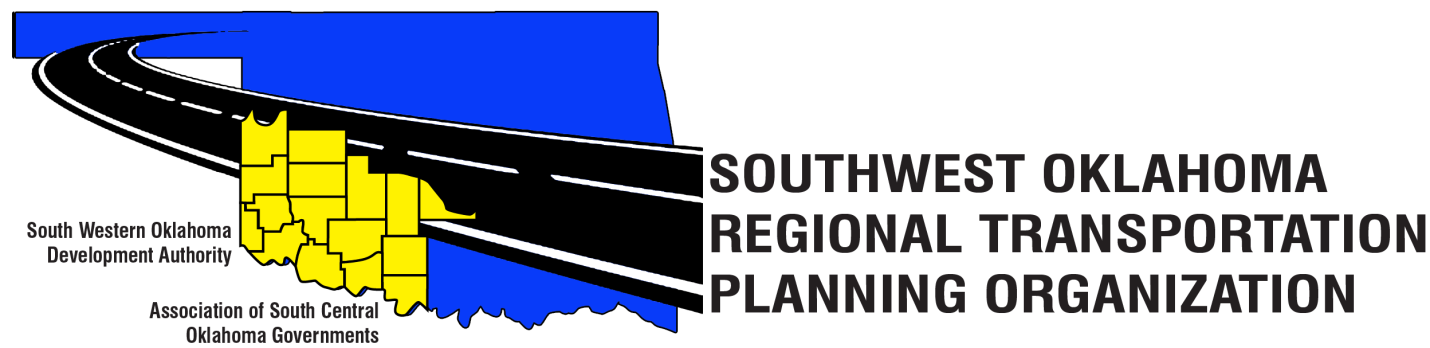 Comité Técnico SORTPOLa Agenda de la reuniónCentro de Tecnología occidentalLa educación de adultos Bldg 621 antes de la Dra.Burns Flat, OK 73624&Centro de Tecnología del Río RojoJDM Centro de negocios, RM-B1133300 W. DE BOIS D'ArcDuncan, OK 73533Enero 19, 2017 10:00 a.m.Llamada al ordenNominal: PresentacionesAprobación del acta de la reunión de 8 de diciembre de 2016.Analizar la composición del Comité Técnico SORPTO y considerar la posibilidad de recomendar cambios o adiciones a la Junta Directiva SORTPO.Analizar la información contenida en el cuadro 1 SORTPO temas del Comité Técnico y de cómo la información será recopilada y incorporado en el proceso de planificación de transporte SORTPO.   Tabla 1:  Comité Técnico SORTPO TemasAnalizar los datos que se indican en la Tabla 2 y cómo se utilizarán en el proceso de planificación de transporte SORTPO.Tabla 2: Datos de Población del Censo de EE.UU. 2010 y 2011-2015 ACS Población y Fuerza Laboral Civil EstimaciónNuevos negociosInformes y comentariosLevantarFecha y hora de la reunión de participantesCuestiones clave, preocupacionesTendenciasAlgodón2/15; 1:30pIdentificar y analizarIdentificar y analizarGreer2/9; 9:00aIdentificar y analizarIdentificar y analizarHarmon2/9; 1:00pIdentificar y analizarIdentificar y analizarJacksonPara ser programadosIdentificar y analizarIdentificar y analizarJefferson2/21; 9:30aIdentificar y analizarIdentificar y analizarStephens2/21; 1:30pIdentificar y analizarIdentificar y analizarTillman2/15; 9:00aIdentificar y analizarIdentificar y analizar2010 la población del Censo de EE.UU. Estimación de la población de la AEC 2011-20152011-2015 La fuerza de trabajo civil estimación de edad de 16 añosAlgodón6,1936.1122.607Greer6,2396,1172.344Harmon2,9222,8661.139Jackson26,44626.05610,388Jefferson6,4726,3332,497Stephens45,04844,80619,029Tillman7,9927,7153.098